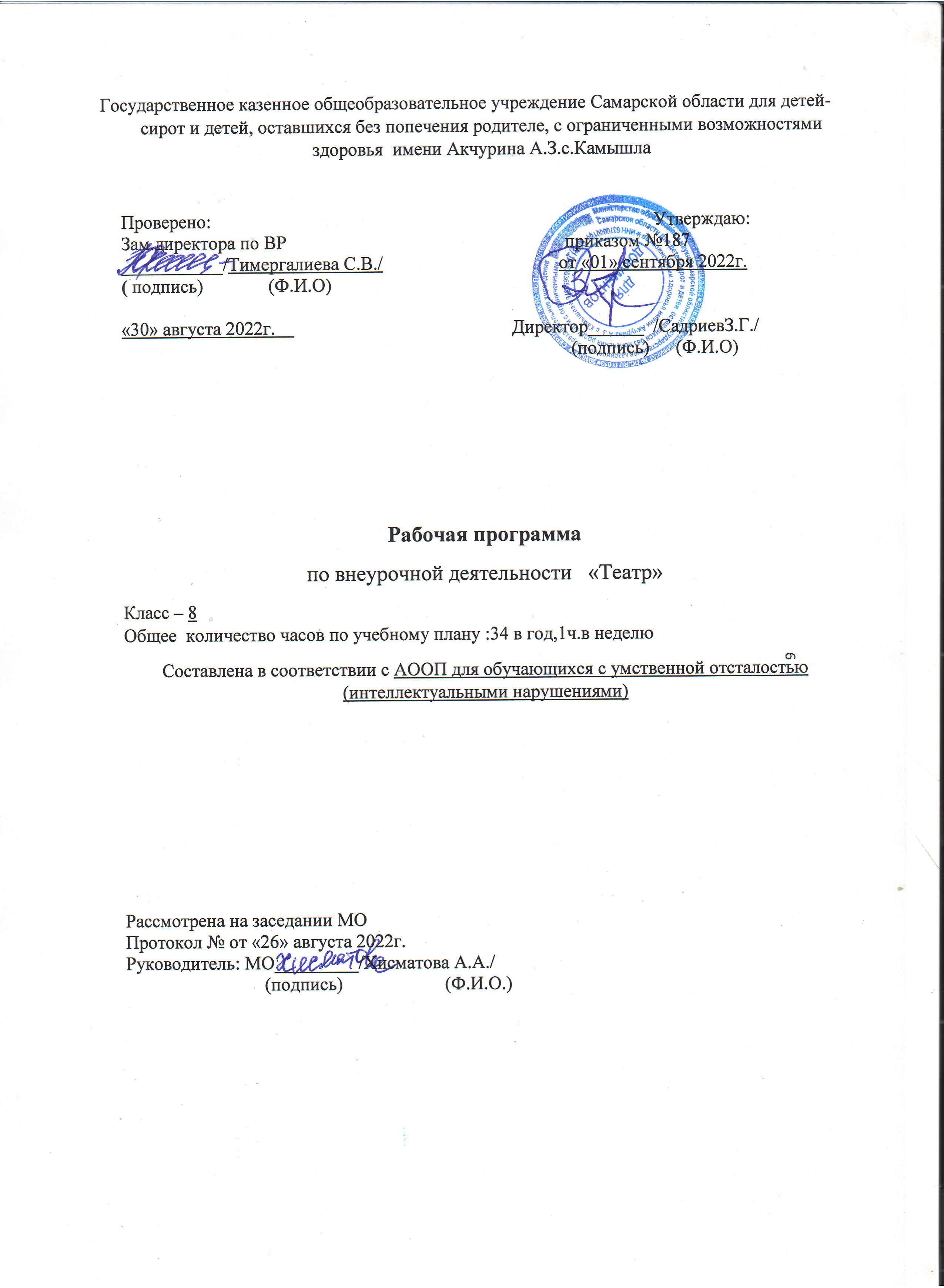 Пояснительная запискаПрограмма курса по внеурочной деятельности «Театр» составлена в соответствие с требованиями Федеральных государственных образовательных стандартов, является программой общекультурной направленности, рассчитана на 1 год обучения и предназначена для обучающихся 8 классов. При разработке настоящей программы использованы примерные программы внеурочной деятельности (авторы-составители: Д. В Смирнов, А. А Тимофеев, В. А. Горский); авторская программа И.А. Генераловой «Мастерская чувств»; образовательная программа первого уровня обучения «Развивающие театральные игры» по методике З.Я. Корогодского; методические разработки по воспитанию речевого голоса Э. Чарелли и по сценическому движению В.М. Стеценко. Программа «Наш театр» рассчитана на   34 часа. В соответствии с учебным планом занятия по курсу «Театр» во 8 классе проходят 1 час в неделю. Общий объѐм составляет 34 часа в год (34 учебные недели).Планируемые результаты освоения курса внеурочной деятельности Предметные результаты:Обучающиеся научатся:читать, соблюдая орфоэпические и интонационные нормы чтения;выразительному чтению;различать произведения по жанру;развивать речевое дыхание и правильную артикуляцию;видам театрального искусства, основам актѐрского мастерства;сочинять этюды по сказкам;умению выражать разнообразные эмоциональные состояния;отличать настоящие произведения поэтического и музыкального искусства от того, что предлагают современные СМИ;владеть приѐмами исследовательской деятельности, навыками поиска необходимой информации;использовать полученные знания и навыки по подготовке и проведению социально- значимых мероприятий.Метапредметные результаты:Обучающийся научитсячитать, соблюдая орфоэпические и интонационные нормы чтения;выразительному чтению;различать произведения по жанру;развивать речевое дыхание и правильную артикуляцию;видам театрального искусства, основам актѐрского мастерства;сочинять этюды по сказкам;умению выражать разнообразные эмоциональные состояния;отличать настоящие произведения поэтического и музыкального искусства от того, что предлагают современные СМИ;владеть приѐмами исследовательской деятельности, навыками поиска необходимой информации;использовать полученные знания и навыки по подготовке и проведению социально- значимых мероприятий. выстраивать образы через осознанное знакомство с текстами художественных произведений;делать выводы, устанавливать причинно-следственные связи на основе полученной информации о времени, эпохе при знакомстве с творчеством разных поколений;анализировать и принимать опыта разработки и реализации проекта исследования разной сложности;находить в тексте требуемую информацию, ориентироваться в тексте, устанавливать взаимосвязи между описываемыми событиями и явлениями;критическое оценивание содержания и форм современных текстов;организовывать сотрудничество и совместную деятельность с педагогом и сверстниками в театре;находить общее решение и разрешать конфликты;соблюдать нормы публичной речи в процессе выступления.Личностные результаты:Обучающийся получит возможность для формированияпонимания и осознания эстетической и художественной ценности художественных произведений как составляющей части культурного наследия нашей родины;потребности сотрудничества со сверстниками, доброжелательное отношение к сверстникам, бесконфликтное поведение, стремление прислушиваться к мнению одноклассников;целостности взгляда на мир средствами литературных произведений;этических чувств, эстетических потребностей, ценностей и чувств на основе опыта слушания и заучивания произведений художественной литературы;осознания значимости занятий театральным искусством для личного развития.Содержание курсаТеатральная играОриентировка в пространстве, создание диалога с партнѐром на заданную тему; приѐмы запоминания ролей в спектакле; интерес к сценическому искусству; развитие дикции. РитмопластикаКомплексные ритмические, музыкальные пластические игры и упражнения, обеспечивающие развитие естественных психомоторных способностей детей, свободы и выразительности телодвижений; обретение ощущения гармонии своего тела с окружающим миром.Культура и техника речиИгры и упражнения, направленные на развитие дыхания и свободы речевого аппарата.Основы театральной культурыЗнакомство с элементарными понятиями, профессиональной терминологией театрального искусства (особенности театрального искусства; виды театрального искусства, основы актѐрского мастерства; культура зрителя).Работа над спектаклемЗнакомство с художественным произведением, которое предстоит разыграть. Сочинение собственных этюдов. Разыгрывание спектаклей с использованием средств выразительности.Формы фиксации и оценивания результатов по курсу внеурочной деятельности «Театр»участие в праздниках со спектаклями;оформление газеты «Наш театр» за текущий год;летопись творческого объединения «Театр» (видео-, фотоматериалы);отзывы о спектаклях, художественных номерах, выставках, экскурсиях; детские рисунки и высказывания детей о спектаклях.Тематическое планирование 8 класс (34 часа)Календарно-тематическое планированиеОсновное содержание темы/курсаОсновные виды учебной деятельности(характеристика основных видов деятельности ученика)Тема №1 «Вводное занятие» (1 час)Тема №1 «Вводное занятие» (1 час)Оборудование и художественные материалы, необходимые для занятий. Спецификатеатрального мастерства.Рассказ учителя о содержании программы, о деятельности в течениегода.Тема №2 Мастерство актёра (10 часов)Тема №2 Мастерство актёра (10 часов)Драматургия, декорации, костюмы, грим,музыкальное и шумовое оформление.Упражнения на освобождение мышц.Игры на развитие актерского внимания иВспомогательная роль этих выразительных средств. Стержень театрального искусства - исполнительское мастерство актера. Этюдызрительной памяти. Упражнения на координацию в пространстве. Игры на развитие фантазии и воображения. Игры на развитие ассоциативного и образного мышления. Развитие артистической смелости. Наблюдения. Упражнения на действия с реальными предметами в условиях вымысла. Этюды. Работа надсозданием образа.Тема №3 Сценическая речь (9 часов)Тема №3 Сценическая речь (9 часов)Беседа о выразительных возможностях звучащей речи, многоточие, скобки, кавычки). Логические ударения в речевом такте, логическое ударение в смысловом отрезке, главное и второстепенное ударенияДыхательная гимнастика.Артикуляционная гимнастика для нижней челюсти, губ и языка. Звукорядгласных. Артикуляция гласных, согласных. Тренировка артикуляции гласных и согласных в сочетаниях.Тренировка артикуляции гласных и согласных в скороговорках. Работа надтекстомТема №4 Пластика (1 час)Тема №4 Пластика (1 час)Равновесие. Движение каждой части тела по отдельности в разных плоскостях. Движение в пространстве. Взаимодействие партнѐровПонятие о сценическом движении.Дефиле в образе. О мизансцене тела. Не только жесты, мимика, но и поза.Риторическая игра «Повтори позу».Этюды на пластическую выразительность: «Возрастные походки»,«Групповые скульптуры». Занятия по сцендвижению.Тема №5 Постановочная работа (13 часов)Тема №5 Постановочная работа (13 часов)Выбор пьесы, миниатюры, знакомство детей со сценарием, обсуждение.Распределение ролей. Детальный анализ отдельных эпизодов, сцен, событий в процессе работы над их сценическим воплощением. Постановка мизансцен, репетиции отдельных сцен. Изготовлениедекораций, реквизита. Запись музыкальной фонограммы. Репетиции песен, танцев.Развитие сценического внимания, пластики. Репетиции. Работа надучебным спектаклем. Создание эскизов костюмовТема № 6 Итоговое занятие (1 час)Тема № 6 Итоговое занятие (1 час)ПремьераПоказ спектакля.№Содержание темыКоличество часовКоличество часов№Содержание темыТеорияпрактика1Вводное занятие по курсу. Знакомство с оборудованием и художественными материалами, необходимыми для занятий.Специфика театрального мастерства.12Драматургия – основа театра. Теория.14Актѐр – творец, материал, инструмент. Передача настроения,характера персонажа через мимику и жесты. Разминка.15Театральные миниатюры. Чтение басен И.А.Крылова.16Что нужно знать о зрительской аудитории? Этюды на преодоление.17Комплимент как речевой жанр – кристалл похвального слова.Тренинги на повышение самооценки.18Правдивость актѐра; органичное вхождение в роль. Репетицияучебного спектакля.19К основам актѐрского мастерства. Этюды на зону молчания. «О чѐмшепчем, о чѐм кричим…». Подготовка к конкурсу чтецов.110Этюды на развитие всех видов памяти: зрительной, слуховой,эмоциональной, двигательной, мышечной и мимической.111О технике исполнительской игры, основы актѐрского мастерства.Этюд «Любимая песня».112Дикция. Артикуляционная гимнастика.113Дефиле со словом. «Что я вижу и о чѐм я думаю».114Несловесные ( невербальные) средства выразительности речи.Репетиции чтецов.115Речевые привычки и манеры, игровые штампы, «наигрыши». Этюд«Как надо вести себя в театре».116Понятие об индивидуальном стиле игры. Самохарактеристика «Мойречевой портрет».117Речевой портрет персонажа. Зерно образа (роли).118Голос – одежда нашей речи. Ритмико-мелодический рисунок роли.Эффективность речи (критерий). Тренинг по технике речи.119Дыхательная гимнастика – опора голоса. Тренинг по технике речи.120Об искусстве речевого хора. Синхронное чтение.121Работа над учебным спектаклем.122Развитие сценического внимания, пластики. Репетиции.123Показ спектакля сказки «Про слона Хортона».124Чтение А.С.Пушкина «Домик в Коломне» и распределение ролей.25Составление сценария по произведению А.С.Пушкина «Домик аКоломне».126О создании комического на сценической площадке. Упражнения потехнике смеха и плача.127О смешанных жанрах. Лирическая комедия. Теория.128О создании сценического образа автора. А.С.Пушкин и еголирическое «Я» («Домик в Коломне»). Репетиция.129Работа над поэтической композицией по произведениюА.С.Пушкина «Домик в Коломне».130Об искусстве перевоплощения. Вживание в роль. Репетициялирической комедии.131Пластическое решение образов пушкинских героинь.132Постановка дыхания. Работа с поэтическим текстом и речью (по«Домику в Коломне»).133Работа с фонограммой к мини-спектаклю «Домик в Коломне» поА.С.Пушкину.134Чтение - рассказывание под фонограмму. Репетиция.1Итого826№№заняп/птия вНазвание раздела (количество часов), темы/занятияФормы занятийПлановые сроки прохождениятриместре11Вводное занятие по курсу. Знакомство с оборудованием и художественными материалами, необходимыми длязанятий. Специфика театрального мастерства.Лекция беседа22Драматургия – основа театра. Теория.Лекциябеседа33Обучение актерскому мастерству. Этюд «Одушевлениенеодушевленных предметов».Тренинг44Актѐр – творец, материал, инструмент. Передачанастроения, характера персонажа через мимику и жесты. Разминка.Тренинг55Театральные миниатюры. Чтение басен И.А.Крылова.Работа в парах66Что нужно знать о зрительской аудитории? Этюды напреодоление.Тренинг77Комплимент как речевой жанр – кристалл похвальногослова. Тренинги на повышение самооценки.Тренинг88Правдивость актѐра; органичное вхождение в роль. Репетиция учебного спектакля.Коллективная работа99К основам актѐрского мастерства. Этюды на зону молчания. «О чѐм шепчем, о чѐм кричим…». Подготовка кконкурсу чтецов.Работа в парах1010Этюды на развитие всех видов памяти: зрительной, слуховой, эмоциональной, двигательной, мышечной имимической.Коллективная работа1111О технике исполнительской игры, основы актѐрскогомастерства. Этюд «Любимая песня».Тренинг1212Дикция. Артикуляционная гимнастика.Тренинг1313Дефиле со словом. «Что я вижу и о чѐм я думаю».Тренинг1414Несловесные (невербальные) средства выразительностиРабота в парахречи. Репетиции чтецов.1515Речевые привычки и манеры, игровые штампы,«наигрыши». Этюд «Как надо вести себя в театре».Работа в парах1616Понятие об индивидуальном стиле игры.Самохарактеристика «Мой речевой портрет».Беседа1717Речевой портрет персонажа. Зерно образа (роли).Беседа1818Голос – одежда нашей речи. Ритмико-мелодический рисунок роли. Эффективность речи (критерий). Тренинг потехнике речи.Тренинг1919Дыхательная гимнастика – опора голоса. Тренинг потехнике речи.Тренинг2020Об искусстве речевого хора. Синхронное чтение.Работа в парах2121Понятие о сценическом движенииБеседа2222Работа над учебным спектаклем.Коллективная работа2323Развитие сценического внимания, пластики. Репетиции.Коллективная работа2424Показ спектакля сказки «Про слона Хортона».Актерская игра2525Чтение А.С.Пушкина «Домик в Коломне» и распределениеролей.Коллективная работа2626Составление сценария по произведению А.С.Пушкина«Домик а Коломне».Коллективная работа2727О создании комического на сценической площадке.Упражнения по технике смеха и плача.Тренинг2828О смешанных жанрах. Лирическая комедия. Теория.Беседа2929О создании сценического образа автора. А.С.Пушкин и еголирическое «Я» («Домик в Коломне»). Репетиция.Коллективная работа3030Работа над поэтической композицией по произведениюА.С.Пушкина «Домик в Коломне».Коллективная работа3131Пластическое решение образов пушкинских героинь.Коллективная работа3232Постановка дыхания. Работа с поэтическим текстом иречью (по «Домику в Коломне»).Коллективная работа3333Работа с фонограммой к мини-спектаклю «Домик вКоломне» по А.С.Пушкину.Коллективная работа3434Чтение - рассказывание под фонограмму. Репетиция.Коллективная работа